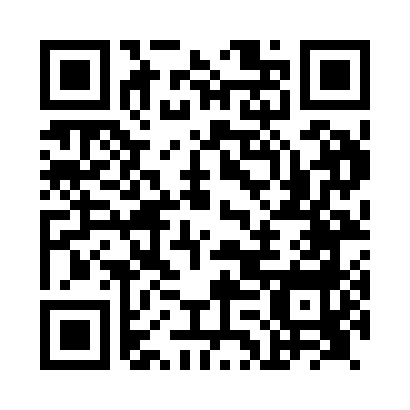 Ramadan times for Ardstraw, UKMon 11 Mar 2024 - Wed 10 Apr 2024High Latitude Method: Angle Based RulePrayer Calculation Method: Islamic Society of North AmericaAsar Calculation Method: HanafiPrayer times provided by https://www.salahtimes.comDateDayFajrSuhurSunriseDhuhrAsrIftarMaghribIsha11Mon5:155:156:5412:404:276:276:278:0612Tue5:125:126:5112:394:296:296:298:0813Wed5:105:106:4912:394:306:316:318:1014Thu5:075:076:4612:394:326:336:338:1215Fri5:045:046:4412:394:346:356:358:1416Sat5:025:026:4112:384:356:376:378:1717Sun4:594:596:3912:384:376:386:388:1918Mon4:564:566:3612:384:386:406:408:2119Tue4:534:536:3412:374:406:426:428:2320Wed4:504:506:3112:374:416:446:448:2521Thu4:484:486:2912:374:436:466:468:2722Fri4:454:456:2612:374:456:486:488:3023Sat4:424:426:2412:364:466:506:508:3224Sun4:394:396:2112:364:486:526:528:3425Mon4:364:366:1812:364:496:546:548:3726Tue4:334:336:1612:354:516:566:568:3927Wed4:304:306:1312:354:526:586:588:4128Thu4:274:276:1112:354:537:007:008:4429Fri4:254:256:0812:344:557:027:028:4630Sat4:224:226:0612:344:567:047:048:4831Sun5:195:197:031:345:588:068:069:511Mon5:165:167:011:345:598:078:079:532Tue5:125:126:581:336:018:098:099:563Wed5:095:096:561:336:028:118:119:584Thu5:065:066:531:336:038:138:1310:015Fri5:035:036:511:326:058:158:1510:036Sat5:005:006:481:326:068:178:1710:067Sun4:574:576:461:326:088:198:1910:088Mon4:544:546:431:326:098:218:2110:119Tue4:514:516:411:316:108:238:2310:1410Wed4:474:476:381:316:128:258:2510:16